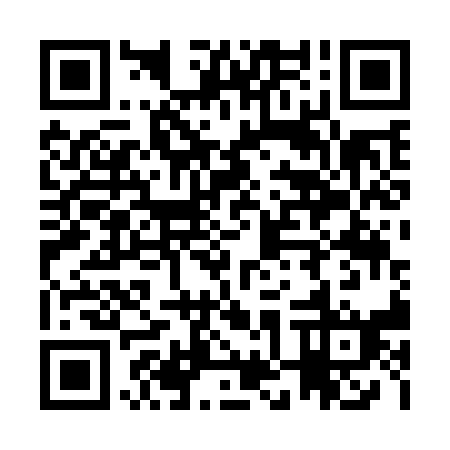 Ramadan times for Tullibigeal, AustraliaMon 11 Mar 2024 - Wed 10 Apr 2024High Latitude Method: NonePrayer Calculation Method: Muslim World LeagueAsar Calculation Method: ShafiPrayer times provided by https://www.salahtimes.comDateDayFajrSuhurSunriseDhuhrAsrIftarMaghribIsha11Mon5:455:457:091:234:557:367:368:5512Tue5:465:467:101:234:547:357:358:5413Wed5:475:477:111:234:537:347:348:5214Thu5:485:487:121:224:537:327:328:5115Fri5:495:497:131:224:527:317:318:4916Sat5:505:507:131:224:517:307:308:4817Sun5:515:517:141:214:507:287:288:4718Mon5:525:527:151:214:497:277:278:4519Tue5:535:537:161:214:497:267:268:4420Wed5:535:537:161:214:487:247:248:4221Thu5:545:547:171:204:477:237:238:4122Fri5:555:557:181:204:467:227:228:3923Sat5:565:567:191:204:457:207:208:3824Sun5:575:577:191:194:447:197:198:3725Mon5:575:577:201:194:447:187:188:3526Tue5:585:587:211:194:437:167:168:3427Wed5:595:597:221:184:427:157:158:3328Thu6:006:007:221:184:417:147:148:3129Fri6:006:007:231:184:407:127:128:3030Sat6:016:017:241:184:397:117:118:2931Sun6:026:027:241:174:387:107:108:271Mon6:036:037:251:174:377:087:088:262Tue6:036:037:261:174:367:077:078:253Wed6:046:047:271:164:357:067:068:234Thu6:056:057:271:164:347:047:048:225Fri6:066:067:281:164:347:037:038:216Sat6:066:067:291:164:337:027:028:197Sun5:075:076:3012:153:326:006:007:188Mon5:085:086:3012:153:315:595:597:179Tue5:085:086:3112:153:305:585:587:1610Wed5:095:096:3212:143:295:575:577:14